PRESCOLARProfesor: Jorge Arroyo García.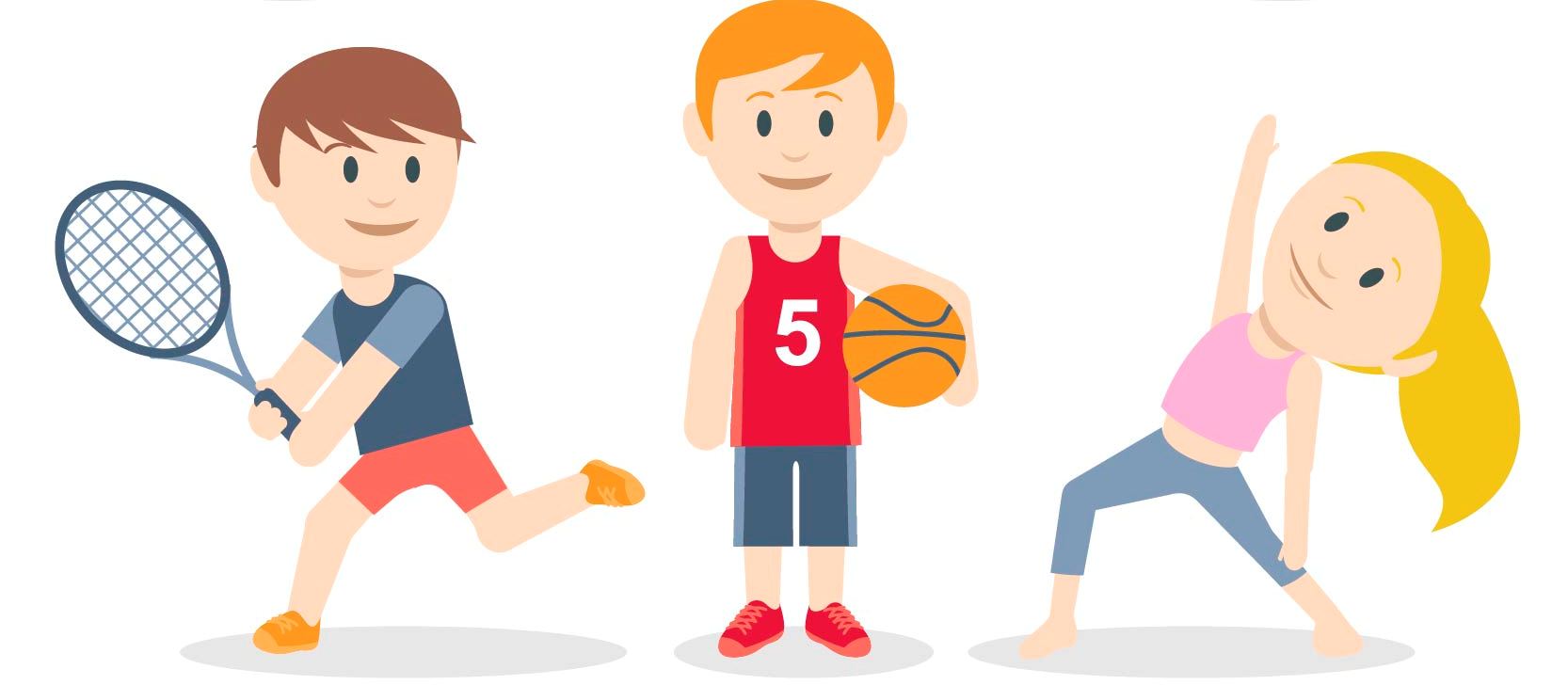 